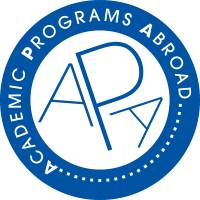 PROGRAMME CULTUREL AUTOMNE 2022(WEEK-ENDS, EXCURSIONS, VISITES)Période d’orientation	 			     de l’arrivée au vendredi 16 septembreVISITES DE QUARTIER  Quartier Latin & Mouffetard	Le MaraisMontmartreAUTRES VISITES & ACTIVITES 	Nocturne au Musée du Louvre Jeu de piste (escape game) en plein air dans Paris Activité Street Art – création d’une fresque Pendant le semestreWEEK-END EN BOURGOGNE	   du vendredi 16 au dimanche 18 septembreLa ville de DijonLa route des vins, la visite d’une cave suivie d'une dégustation Les Hospices de Beaune, la Basilique de Vézelay, le musée ZervosVISITE DU CHATEAU DE VERSAILLES 	samedi 1er octobre   WEEK-END SAINT-MALO & MONT SAINT-MICHEL 	samedi 19 et dimanche 20 novembreLa ville fortifiée de Saint-MaloL’Abbaye du Mont Saint-MichelATELIER DEGUSTATION DE FROMAGE 	date à déterminer REPAS DE THANKSGIVING	   jeudi 24 novembre